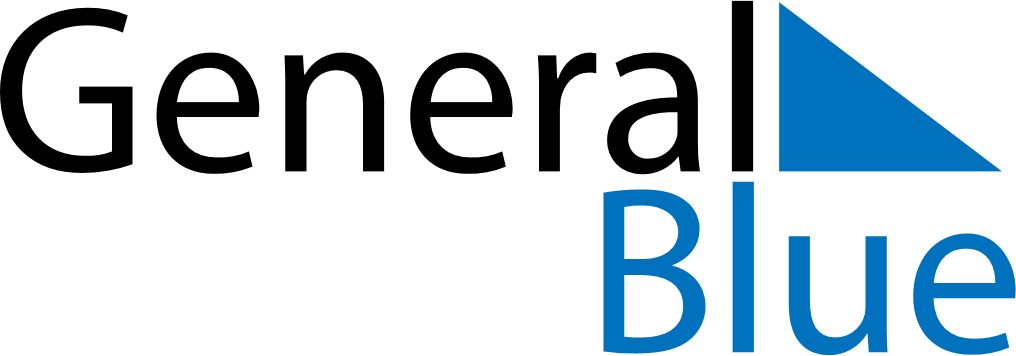 May 2024May 2024May 2024May 2024May 2024May 2024Nyhammar, Dalarna, SwedenNyhammar, Dalarna, SwedenNyhammar, Dalarna, SwedenNyhammar, Dalarna, SwedenNyhammar, Dalarna, SwedenNyhammar, Dalarna, SwedenSunday Monday Tuesday Wednesday Thursday Friday Saturday 1 2 3 4 Sunrise: 4:55 AM Sunset: 8:58 PM Daylight: 16 hours and 2 minutes. Sunrise: 4:53 AM Sunset: 9:01 PM Daylight: 16 hours and 8 minutes. Sunrise: 4:50 AM Sunset: 9:03 PM Daylight: 16 hours and 13 minutes. Sunrise: 4:47 AM Sunset: 9:06 PM Daylight: 16 hours and 18 minutes. 5 6 7 8 9 10 11 Sunrise: 4:45 AM Sunset: 9:08 PM Daylight: 16 hours and 23 minutes. Sunrise: 4:42 AM Sunset: 9:11 PM Daylight: 16 hours and 28 minutes. Sunrise: 4:39 AM Sunset: 9:13 PM Daylight: 16 hours and 33 minutes. Sunrise: 4:37 AM Sunset: 9:16 PM Daylight: 16 hours and 39 minutes. Sunrise: 4:34 AM Sunset: 9:18 PM Daylight: 16 hours and 44 minutes. Sunrise: 4:31 AM Sunset: 9:21 PM Daylight: 16 hours and 49 minutes. Sunrise: 4:29 AM Sunset: 9:23 PM Daylight: 16 hours and 54 minutes. 12 13 14 15 16 17 18 Sunrise: 4:26 AM Sunset: 9:26 PM Daylight: 16 hours and 59 minutes. Sunrise: 4:24 AM Sunset: 9:28 PM Daylight: 17 hours and 3 minutes. Sunrise: 4:22 AM Sunset: 9:30 PM Daylight: 17 hours and 8 minutes. Sunrise: 4:19 AM Sunset: 9:33 PM Daylight: 17 hours and 13 minutes. Sunrise: 4:17 AM Sunset: 9:35 PM Daylight: 17 hours and 18 minutes. Sunrise: 4:15 AM Sunset: 9:38 PM Daylight: 17 hours and 23 minutes. Sunrise: 4:12 AM Sunset: 9:40 PM Daylight: 17 hours and 27 minutes. 19 20 21 22 23 24 25 Sunrise: 4:10 AM Sunset: 9:42 PM Daylight: 17 hours and 32 minutes. Sunrise: 4:08 AM Sunset: 9:45 PM Daylight: 17 hours and 36 minutes. Sunrise: 4:06 AM Sunset: 9:47 PM Daylight: 17 hours and 41 minutes. Sunrise: 4:04 AM Sunset: 9:49 PM Daylight: 17 hours and 45 minutes. Sunrise: 4:02 AM Sunset: 9:51 PM Daylight: 17 hours and 49 minutes. Sunrise: 4:00 AM Sunset: 9:53 PM Daylight: 17 hours and 53 minutes. Sunrise: 3:58 AM Sunset: 9:56 PM Daylight: 17 hours and 57 minutes. 26 27 28 29 30 31 Sunrise: 3:56 AM Sunset: 9:58 PM Daylight: 18 hours and 1 minute. Sunrise: 3:54 AM Sunset: 10:00 PM Daylight: 18 hours and 5 minutes. Sunrise: 3:52 AM Sunset: 10:02 PM Daylight: 18 hours and 9 minutes. Sunrise: 3:50 AM Sunset: 10:04 PM Daylight: 18 hours and 13 minutes. Sunrise: 3:49 AM Sunset: 10:06 PM Daylight: 18 hours and 16 minutes. Sunrise: 3:47 AM Sunset: 10:08 PM Daylight: 18 hours and 20 minutes. 